Nebraska Colon Cancer Screening Program
FOBT Distribution Plan Questions and Answers for FY21-22
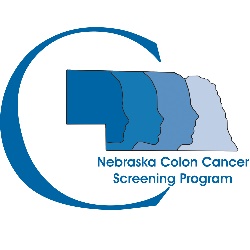 Q Who can receive a FOBT kit?A Men and Women 45-74 years of age can receive a FOBT kit.  The USPSTF guidelines recommend everyone 50-74 receive colon cancer screening.  The USPSTF currently has a white paper and discussion about expanding guidelines to include men and women 45-49 in their recommendations.  The American Cancer Society however, has expanded their recommendation to state that men and women 45-70 should be screened for colon cancer screening.  Those over the age of 50 remain at highest risk for colon cancer.  The FOBT distribution plan allows you to select which age you intend to distribute FOBT kits to. Q Do we have to restrict our FOBT campaign to the month of March?A The Colon Cancer Screening Program recommends developing a plan that meets the needs of your organization and the community you serve.  It is allowed to develop a distribution plan for any time period.  There are evidence-based interventions such as Flu FIT/FOBT campaigns which would be a fall campaign, and mailed FOBT campaigns which could be year around, that have been very effectiveQ Can we budget for postage for a mailed FOBT campaign?A The program will review any requests for a mailed FOBT campaign.  A budget must be submitted on the 21-22 CRC Special Projects Budget Request form.  Only mailing supplies will be considered.  All other costs for campaign should be recouped in reimbursement for kit distribution and return.   The Nebraska Colon Cancer Screening program is funded through State general funds. The total budget is $320,000.  This includes all program costs: advertising, purchase of FOBT kits, Lab costs for developing kits,  costs per kit distribution and returned.   Consideration for approving will be based on merit, justification, and track record.Q. Why doesn’t the program use FIT kits instead of FOBT kits?A. To screen the same number of individuals using FIT instead of FOBT would cost the program an additional $400,000 dollars.   The program has tested use of FIT vs FOBT and found that individuals were no more likely to complete and return FIT kits.  The program noted a difference in positivity rate of approximately 2% however, no difference in number of cancers diagnosed. 